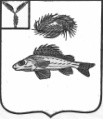 АдминистрацияДекабристского муниципального образованияЕршовского муниципального района Саратовской областиПОСТАНОВЛЕНИЕот 11 мая 2018 г.									№ 16Об утверждении реестрамуниципальных услугДекабристского МОВ соответствии с Федеральным законом от 27.07.2010 г. № 210-ФЗ «Об организации предоставления государственных и муниципальных услуг», Постановлением Декабристского муниципального образования от 11.04.2012 года № 16 «Об утверждении порядка формирования и ведения реестра муниципальных услуг (функций)», в целях стандартизации перечня оказываемых населению Декабристского муниципального образования Ершовского района муниципальных услуг, в целях обеспечения доступа физических и юридических лиц к достоверной и актуальной информации о муниципальных услугах по их предоставлению, администрация Декабристского муниципального образованияПОСТАНОВЛЯЕТ:Утвердить Реестр муниципальных услуг Декабристского муниципального образования согласно приложению.Признать постановление от 17.09.2013 г. № 29 «Об утверждении реестра муниципальных услуг Декабристского муниципального образования» утратившим силу.Разместить настоящее постановление на официальном сайте администрации Декабристского муниципального образованияГлава Декабристского МО						/Полещук М.А./Приложение к проектупостановленияадминистрацииот 11.05.2018 г. № 16Переченьмуниципальных услуг, предоставляемых администрацией Декабристского муниципального образования№Наименование муниципальной услугиОрган, ответственный за предоставление муниципальной услугиСведения о возмездности (безвозмезд-ности) предоставле-ния услуги (исполнении функции)Категория заявителейВозможность предоста-вления (исполнения) услуги (функции) в электронном видеНормативный правовой акт, закрепляющий предоставление муниципальной услуги1Оформление документов и выдача разрешения на захоронение, выделение земельного участка для захоронения на территории Декабристского муниципального образованияАдминистрация Декабристского МОбезвозмездноФизические лица, Юридические лицанетПостановление № 23 от 02.05.2012г.,с изменениями от 28.06.2016 г. № 252Выдача документов (копии финансово-лицевого счета, выписка из домовой книги, справок)Администрация Декабристского МОбезвозмездноФизические лица, Юридические лицанетПостановление № 30 от 04.05.2012г.,с изменениями от 28.06.2016 г. № 253Предоставление земельных участков, находящихся в муниципальной собственности, без проведения торговАдминистрацияДекабристского МОбезвозмездноФизические лица, Юридические лицадаПостановление № 10 от 08.03.2016г.,с изменениями от 28.06.2016 г. № 25, с изменениями от 08.06.2017 г. № 25/24Предоставление земельных участков, находящихся в муниципальной собственности, на торгах.АдминистрацияДекабристского МОбезвозмездноФизические лица, Юридические лицадаПостановление № 14 от 10.03.2016г.,с изменениями от 28.06.2016 г. № 25, с изменениями от 08.06.2017 г. № 25/15Установление сервитута в отношении земельных участков, находящихся в муниципальной собственностиАдминистрация Декабристского МОбезвозмездноФизические лица, Юридические лицадаПостановление № 12 от 10.03.2016г.,с изменениями от 28.06.2016 г. № 25, с изменениями от 15.06.2017 г. № 276Предоставление земельного участка из земель сельскохозяйственного назначения, находящихся в муниципальной собственности, для создания КФХ и осуществления его деятельностиАдминистрация Декабристского МОбезвозмездноФизические лицадаПостановление № 14/1 от 10.03.2016г.,с изменениями от 28.06.2016 г. № 257Выдача решения о присвоении, изменении или аннулировании адреса объекту адресацииАдминистрация Декабристского МОбезвозмездноФизические лица, Юридические лицадаПостановление № 38/1 от 23.08.2017 г.